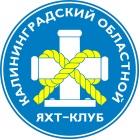 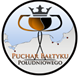 Калининградский областной яхт-клубЗАЯВКА 16.06.2016
г. Балтийскна участие в соревновании  «Кубок Командора Калининградского областного яхт-клуба 2016»от                __________________________________________________________________Класс (тип) ________________________ № на парусе ____________ «_________________________»
                                                                                                                        (название)Цвет корпуса ____________________,  гоночный балл ____________Страховой полис, №  _____________________________________________ Экипаж судна Участники регат выражают согласие на:a. обработку его приватных данных в связи с публикацией классификации КЮБ.b. бесплатное использование его изображения на фотографиях, фильмах и иных средствах массовой информации, а также иных материалов , касающихся проводимых регат и предстоящего опубликования классификации КЮБ (Регламент «Кубка Южной Балтики»)Экипаж яхты обязуется подчиняться правилам, действующим на соревновании.Капитан (рулевой) __________________________                                                  (подпись)    №п/пФ.И.(полностью)В качестве кого заявлен
Яхтенная квалификацияДата рожденияЛичная подпись об умении плавать